EDITAL Nº 002/PPGC-2012ASSUNTO: Seleção de candidatos para o ingresso no Programa de Pós-Graduação em Gerenciamento Costeiro – Mestrado, primeirosemestre de 2013.O Coordenador do Programa de Pós-Graduação em Gerenciamento Costeiro (PPGC), no uso de suas atribuições e, em conformidade com as prerrogativas previstas nos regramentos internos pertinentes, resolve:Abrir as inscrições para o processo de seleção de candidatos ao Curso de Mestrado em Gerenciamento Costeiro, para ingresso em março de 2013, conforme especificações que seguem.INSCRIÇÕESTodas as orientações sobre este processo de seleção, assim como toda a publicação que se faça necessária,serão divulgadas exclusivamente através da página do Sistema de Inscrições dos Cursos de Pós-graduação - SIPOSGda FURG, viaInternet (www.siposg.furg.br).1.1)Público-alvoSerão aceitas inscrições de candidatos(as) portadores de diploma, certificado ou de atestado de matrícula na última fase de curso de graduação, fornecido por instituição autorizada pelo Conselho Federal de Educação. Serão aceitos candidatos(as) portadores de diploma de curso de graduação fornecido por Instituição de Ensino Superior de outro país.1.2) Ficha de inscriçãoA ficha de inscrição está disponível na página do SIPOSG(www.siposg.furg.br).Atenção: A ficha de inscrição deverá ser preenchida ”online”pelo(a) candidato(a) e anexados os documentos solicitados. Depois de conferida a Ficha de Inscrição, clicar em “INSCREVER”, para efetivar a inscrição. Automaticamente estará disponível a possibilidade de impressão do Comprovante de Inscrição e do boleto para pagamento da mesma, no valor de R$ 100,00 (cem reais).1.3)Período da inscrição: 05/11/2012a17/12/20121.4) Locais das ProvasAs provas serão aplicadas, de forma simultânea, em cinco cidades: Rio Grande (RS), Florianópolis (SC), Santos/São Vicente (SP), Recife (PE) e Fortaleza (CE). A cidade de realização da prova deverá ser escolhida no momento da inscrição e não poderá ser trocada posteriormente. Os locais e os responsáveis pela aplicação das provas em cada cidade estarão disponíveis na página do SIPOSG (www.siposg.furg.br), até a data indicada no Cronograma de Eventos (item 3 deste edital).1.5)Documentos para a inscrição:Cópia digitalizada do Diploma de graduação ou atestado de que está cursando o últimosemestre do curso, emitido por Instituição de Ensino Superior, comprovando a finalização do mesmo até o término do primeiro semestre letivo de 2013 do PPGC.Cópia digitalizadada Carteira de Identidade;Cópiadigitalizada do CPF;Cópia do Currículo Lattes atualizado (http://lattes.cnpq.br). Atenção: A documentação comprobatória do Currículo Lattesé obrigatória e deverá ser entreguepelos candidatos selecionados no momento da matrícula. Cada documento comprobatório deve estar identificado com a mesma numeraçãoque consta no Currículo Lattes;Certidão de Nascimento; Para estrangeiros, cópia do passaporte.Observações: Todos os documentos deverão ser enviados, em formato digital (escaneados), no momento da inscrição (www.siposg.furg.br).À medida que o(a) candidato(a) efetuar sua inscrição e após conferência dos dados e documentos pela ComSel,este(a) receberá a homologação da sua inscrição via mensagem eletrônica.Além disso, ao final do período de inscrições, será divulgada uma lista completa das inscrições homologadas,até a data indicada no Cronograma de Eventos (item 3 deste edital).SELEÇÃO2.1)Processo de seleçãoO processo de seleção será conduzido por uma Comissão de Seleção (ComSel) especialmente constituída para este fim e constará de:Prova de Inglês (eliminatória)Prova de Conhecimentos (eliminatória e classificatória), com peso 7/10 (ANEXO 1 – Literatura sugerida para a prova);Análise de Curriculum vitae (classificatória), com peso 3/10 (ANEXO 2 – Tabela de Pontuação).2.2) Detalhamento dos instrumentos do processo de seleçãoa) Prova de Inglêsa.1) Objetivo: Oferecer à ComSel instrumentos que permitam avaliar a capacidade de leitura e interpretação de textosem língua inglesareferentes à área de conhecimento do PPGC;a.2) Características do instrumento: prova escrita, constando de leitura de texto em Inglês e resposta a questões em Português. É admitido o uso de dicionário Inglês-Português;a.3) A provaterá duração de uma(01) hora, sendo aplicada antes da Prova de Conhecimentos;a.4)Esta prova tem caráter eliminatório, sendo que os candidatos que não atingirem 60% de aproveitamento (nota 6) serão considerados eliminados e desclassificados do processo seletivo, não sendo realizada a correção de sua Prova de Conhecimentos.b) Prova de Conhecimentosb.1) Objetivo: Oferecer à ComSel instrumentos que permitam avaliar o conhecimento geral e a capacidade de interpretação, reflexão interdisciplinar e expressão escrita sobre as temática do meio ambiente e dos ecossistemas costeiros, em perspectiva local, nacional e global;b.2) Características do instrumento: prova escrita, abordando conhecimentos interdisciplinares relacionados ao meio ambiente e aos ecossistemas costeiros, em perspectiva local, nacional e global;b.3) A Prova, contendo questões dissertativas, terá duração de três horas e trinta  minutos(03h:30min), não sendo admitido o uso de qualquer material ou realização de qualquer tipo de consulta durante a mesma;b.4)Peso na nota final: a avaliação da prova de conhecimentos gerais corresponderá a 70% do valor da nota final (peso 7);b.5) Esta prova tem caráter eliminatório, sendo que os candidatos que não atingirem 60% de aproveitamento (nota 6) serão considerados eliminados e desclassificados do processo seletivo;b.6) O horário e os endereços das provas serão divulgados até a data indicada no Cronograma de Eventos (item 3 deste edital). Para realização da prova, o candidato deve se apresentar no local escolhido na Ficha de Inscrição, sendo obrigatório portar documento comprobatório de identidade, com foto, com validade em todo o território nacional, além de caneta esferográfica azul ou preta. b.7) Referências bibliográficas mínimas relacionadas aos conteúdos desta prova estarão disponíveis na página do SIPOSG (www.siposg.furg.br), até a data indicada no Cronograma de Eventos (item 3 deste edital).c) Avaliação de Curriculum vitaec.1) Objetivo: Oferecer à ComSel instrumentos que permitam avaliar o histórico acadêmico e profissional do candidato com relação à área do curso;c.2) Características do instrumento: Curriculum vitae, modeloLattes (disponível em www.lattes.cnpq.br); c.3) Peso na nota final: a avaliação do Curriculum Vitae corresponderá a 30% do valor da nota final (peso 3);c.4) Os critérios de pontuação para a valoração dos títulos estarão disponíveis  na página doSIPOSG (www.siposg.furg.br), até a data indicada no Cronograma de Eventos (item 3 deste edital).c.5) Caráter da avaliação: classificatório.d) Nota final mínima para aprovação Serão considerados aprovados os candidatos que, não tendo sido desclassificados por não atingirem o aproveitamento mínimo nas provas eliminatórias (itens “a.4” e “b.5” supra), obtiverem uma média geral final de, no mínimo, 6 (seis) pontos no sopesamento dos itens “b.4” e “c.3” supra referidos.CRONOGRAMA DE EVENTOS4) NÚMERO DE VAGASSerão oferecidas até dezessete (17) vagas, a serem preenchidas pelos candidatos aprovados segundo a ordem de classificação.5) MATRÍCULAEstarão aptos(as) para efetuar a matrícula no Programa de Pós-Graduação em Gerenciamento Costeiro os(as) candidatos(as) que forem classificados(as)no processo seletivo e apresentarem,no momento da mesma, os documentos listados abaixo. Os documentos exigidos para a matrícula são:Via original do documento de identidade e do CPFenviados em formato digital na inscrição“online”;Via original do diploma de graduação ou certificado de conclusão de curso de graduação, ou atestado que comprove a finalização do curso até o término do primeiro semestre letivo de 2013 do PPGC.Via original do Histórico Escolar da graduação onde deverão constar todas as disciplinas cursadas, sua carga horária e as respectivas notas, emitido pela instituição onde o(a) candidato(a) realizou seu curso de graduação, a ser entregue junto com o documento do item b; Via original da certidão de nascimento ou casamento;Documentação comprobatória do Currículo Lattes.Obs: Caso falte algum dos documentos comprobatórios que foram considerados na pontuação do currículo,o(a) candidato(a) será automaticamente desclassificado(a) e não poderá realizar a matrícula;Duas (02) fotos 3x4.6) RECURSOSOs recursos sobre qualquer etapa do processo de seleção deverão ser interpostos a Coordenação do PPGC até 48 (quarenta e oito) horas após a divulgação dos resultados.Os (As) candidatos (as) aprovados (as) para ingresso neste Programa de Pós-Graduação concorrerão a eventuais bolsas de estudos de acordo com a classificação obtida na presente seleção ea disponibilidade da mesma.7) BOLSA DE ESTUDOSO Programa não garante a concessão de bolsa de estudos aos candidatos classificados. Todo candidato classificado deverá informar à Coordenação do Curso caso seja portador de bolsa de estudos concedida através de sua instituição de origem, ou outra agência de fomento. Da mesma forma, deverá informar se possui algum vínculo empregatício com qualquer instituição.8) ENDEREÇO PARA CORRESPONDÊNCIA E INFORMAÇÕESUniversidade Federal do Rio Grande-FURGAv. Itália, km 8, Campus Carreiros Caixa Postal 474, Rio Grande, RS, 96203-900Laboratório de Gerenciamento Costeiro – LABGERCOInstituto de Oceanografia, FURG.Fones:(53) 3233-6531 (Secretaria)Fax: (53) 3233-6601E-mail: ppgc@furg.brPágina da FURG: http://www.furg.brPágina do PPGC: http://www.labgerco.furg.br/ppgcPÁGINA PARA INSCRIÇÃO: www.siposg.furg.br10) CASOS OMISSOSOs casos omissos serão avaliados pela Coordenação do Curso.Rio Grande, 30 de Outubro de 2012.Prof. Dr. Milton AsmusCoordenador do Programa de Pós-Graduação em Gerenciamento Costeiro – PPGC PROCESSO SELETIVO 2013ANEXO I - Literatura Sugerida para a Prova de ConhecimentosEsta literatura deve ser considerada como uma referência básica. Ela não esgota, necessariamente, os possíveis assuntos abordados na prova de seleção.(1) Obra: Introdução a Engenharia Ambiental.Autor: Benedito Braga, etal. Ano: 2002Editora: Prentice Hall. São Paulo; 305 pp.(2)Obra:Plano Nacional de Gerenciamento Costeiro – PNGC II.Disponível em: http://www.mma.gov.br/estruturas/orla/_arquivos/pngc2.pdf(3)Obra:Plano de Ação Federal da Zona Costeira do Brasil. Disponível em: http://www.mma.gov.br/estruturas/sqa/_arquivos/pafzc_out2005.pdf(4)Obra: Gestão Costeira no Brasil: Instrumentos, fragilidades e potencialidades.Autores: M. L. Asmus; D. Kitzmann; C.Laydner; C. R. A. TaglianiRevista do Gerenciamento Costeiro Integrado - RGCI, 5, 52-57. Ano: 2006Disponível em: http://www.praia.log.furg.br/Publicacoes/2006/2006a.pdf(5) Obra: Macrodiagnóstico da Zona Costeira e Marinha do Brasil.Organizadores: Ademilson Zamboni e Joao L. Nicolodi.- Introdução: Disponível em:ftp://gw.laget.igeo.ufrj.br/macro/01_introducao.pdf- Biodiversidade:Disponível em: ftp://gw.laget.igeo.ufrj.br/macro/08_biodiversidade.pdfPROCESSO SELETIVO 2013ANEXO II - Tabela e Procedimentos para pontuação e nota do Curriculum vitae1 - Tabela2 – Procedimentos de cálculoO cômputo e cálculo da nota final referente ao currículo serão feitos para todos os candidatos que obtiverem a nota mínima na prova de conhecimentos.A pontuação final do currículo de cada candidato será feita utilizando a tabela específica de valores de atividades.O currículo do candidato que atingir a maior pontuação, desde que acima de 10 pontos, obterá a nota 10,0. As notas finais das demais pontuações serão relativizadas e transformadas em nota a partir da melhor pontuação.A pontuação do currículo melhor avaliado será divulgada juntamente com a classificação final da seleção. Exemplo:Se o candidato melhor pontuado obtiver 24 pontos, este terá a nota 10,0. Aqueles que somarem 18 pontos terão a nota 7,5, e os que atingirem 12 pontos ficarão com nota 5,0, etc. UNIVERSIDADE FEDERAL DO RIO GRANDE - FURGINSTITUTO DE OCEANOGRAFIA - IOPROGRAMA DE PÓS-GRADUAÇÃO EMGERENCIAMENTO COSTEIRO - PPGC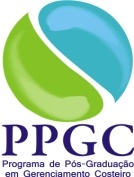 EVENTODATAOBSERVAÇÕESInscrições05/11/2012a17/12/2012Inscrições na página do SISPOG (www.siposg.furg.br).Divulgação da lista das inscrições homologadasDivulgação dos endereços dos locais das provas por cidade Até 21/12/2012Divulgação na página do SISPOG (www.siposg.furg.br).Prova de Inglês21/01/2013(14:00h às 15:00h)Na cidadeescolhida na Ficha de Inscrição.Na abertura do processo seletivo é obrigatória a apresentação de documento de identificação com foto.Prova de Conhecimentos21/01/2013(15:00h às 18:30h)Na cidadeescolhida na Ficha de Inscrição.Na abertura do processo seletivo é obrigatória a apresentação de documento de identificação com foto.Divulgação da lista de aprovados no processo de seleçãoAté 08/02/2013Divulgação na página do SISPOG (www.siposg.furg.br).Matrícula dos candidatos aprovadosMarço de 2013Divulgação de informações na página do PPGC (www.labgerco.furg.br/ppgc)UNIVERSIDADE FEDERAL DO RIO GRANDE - FURGINSTITUTO DE OCEANOGRAFIA - IOPROGRAMA DE PÓS-GRADUAÇÃO EM GERENCIAMENTO COSTEIRO - PPGCUNIVERSIDADE FEDERAL DO RIO GRANDE - FURGINSTITUTO DE OCEANOGRAFIA - IOPROGRAMA DE PÓS-GRADUAÇÃO EM GERENCIAMENTO COSTEIRO - PPGCNome: Nome: Nome: Nome: NúmeroNota FinalProdução científica Artigos completos publicados em periódicos (2,5/artigo)Produção científica Livros publicados (até 3,0)Produção científica Capítulos de livro publicados (até 2,0)Produção científica Trabalhos completos publicados em anais de eventos (1,5/trabalho)Produção científica Resumo expandido publicado em anais de eventos (0,5/resumo)Produção científica Resumos em anais de eventos (0,3/resumo)Atividades Didático-Científicas Bolsa IC (órgão fomento) (1,0/ Semestre)Atividades Didático-Científicas Experiência Didática em ensino superior (1,0/ Semestre)Atividades Didático-Científicas Palestras e apresentações orais em eventos (0,5/ Palestra)Atividades Didático-Científicas Monitoria / Bolsa de trabalho (0,5 / Semestre)Pós- Graduação Lato Sensu Especialização- mínimo 360 horas (1,5)Pós- Graduação Lato Sensu Especialização- mínimo 360 horas (1,5)Atividade ou projeto de extensão (1,0/atividade ou semestre)Atividade ou projeto de extensão (1,0/atividade ou semestre)Formação complementar Mini-Cursos (0,2/15h) Estágios (1,5/semestre)Formação complementar Mini-Cursos (0,2/15h) Estágios (1,5/semestre)Produção Técnica como consultorias, relatórios (1,0 /item)Produção Técnica como consultorias, relatórios (1,0 /item)Outros a critério da comissão (até 2,0)Outros a critério da comissão (até 2,0)